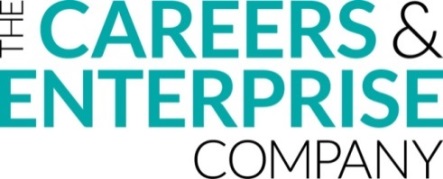 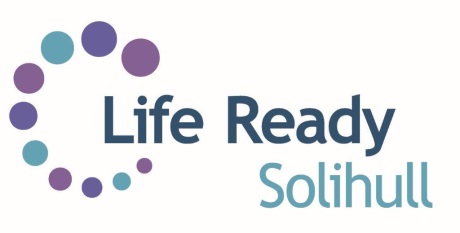 Skills for Success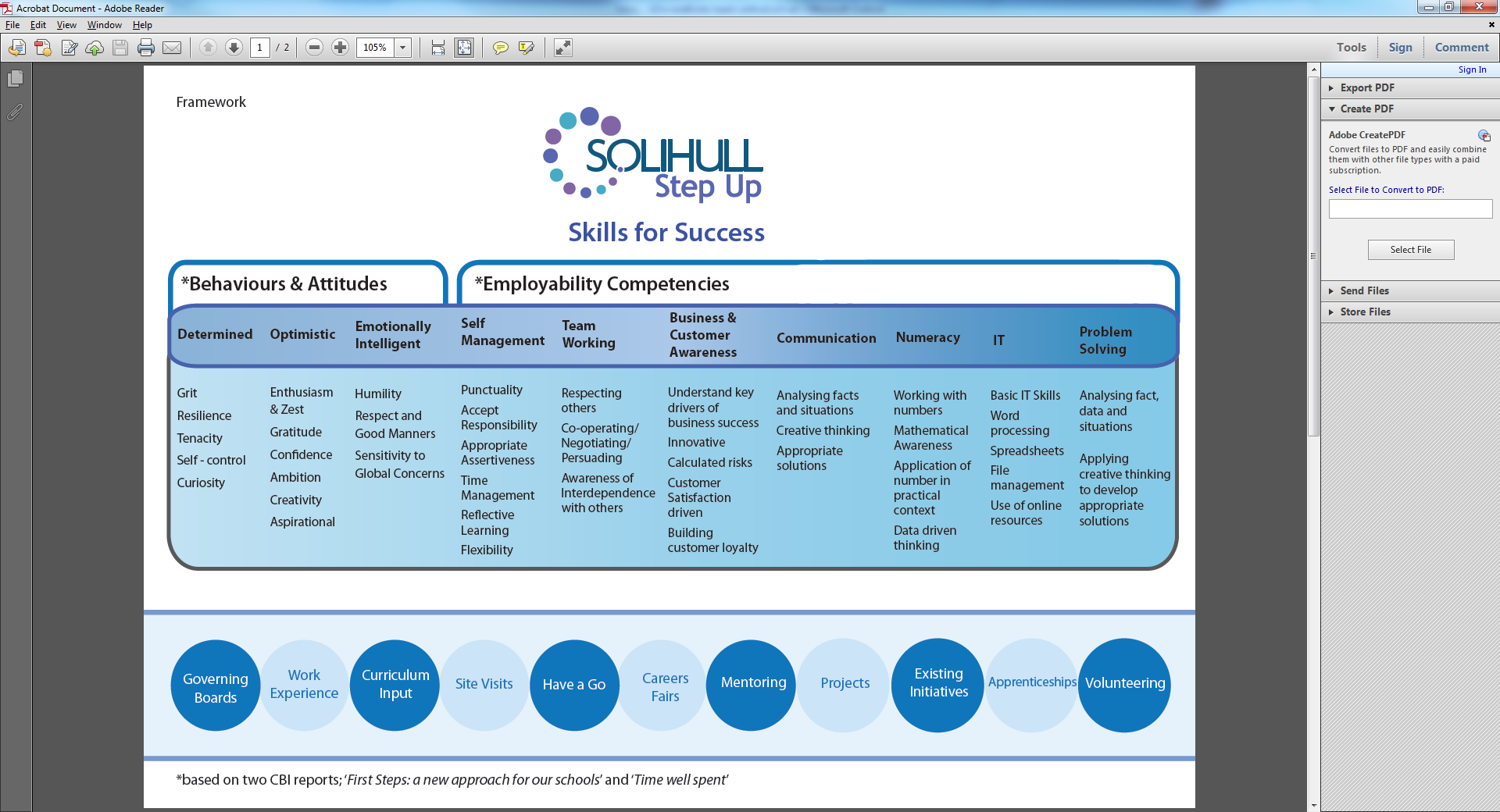 * Based on CBI reports ‘First Steps: A New Approach for our Schools’ and ‘Time Well Spent’